Publicado en 28015 el 25/03/2013 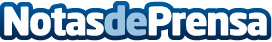 El mejor regalo de bodaPara la plataforma Secretos para el bienestar –secretosparaelbienestar.com- un obsequio de Nikken es regalar lujo y exclusividad y esta se percibe con el uso de los productos, pero también se regala un trocito de una filosofía, que iniciará a la persona que recibe el regalo, en un estilo de vida que mejora drásticamente su calidad de vida y la de su familia.Datos de contacto:altay comunicaciónNota de prensa publicada en: https://www.notasdeprensa.es/el-mejor-regalo-de-boda Categorias: Celebraciones http://www.notasdeprensa.es